ЗАПРЕЩЕННЫЕ НА ТЕРРИТОРИИ РОССИЙСКОЙ ФЕДЕРАЦИИ ЭКСТРЕМИСТСКИЕ ОРГАНИЗАЦИИ И ИХ СИМВОЛИКАЭкстремизм как прямая угроза основам конституционного строя за сравнительно небольшой период превратился в одну из острых проблем нашей страны. Его проявления достаточно разнообразны - от распространения экстремистских материалов до попыток насильственного изменения основ конституционного строя и нарушения целостности Российской Федерации. Возникновение экстремизма в России исследователи связывают со сменой политического и экономического строя, спровоцировавшей рост социального расслоения в обществе. Ситуацией воспользовались в своих целях экстремистские группы, в том числе и зарубежного происхождения. Неслучайно в Стратегии национальной безопасности Российской Федерации до 2020г., утвержденной Указом Президента Российской Федерации от 12 мая 2009г. N537, в числе основных источников угроз национальной безопасности указывается на деятельность террористических и экстремистских организаций.
Участие в деятельности организаций, признанных судебными решениями экстремистскими является уголовным преступлением и преследуется в соответствии со ст. 282-2 УК РФ («Организация деятельности экстремистской организации»). Существует «Список организаций и физических лиц, в отношении которых имеются сведения об их причастности к экстремистской деятельности или терроризму» Федеральной службы по финансовому мониторингу России (Росфинмониторинг). Перечень некоммерческих организаций, в отношении которых судом принято вступившее в законную силу решение о ликвидации или запрете деятельности по основаниям, предусмотренным 114-ФЗ «О противодействии экстремистской деятельности» на период 04 марта 2013 г. следующий:1. Межрегиональная общественная организация «Национал-большевистская партия» (решение Московского городского суда от 19.04.2007 о запрете деятельности).
Национал-большевистская партия является «наиболее структурированным радикальным молодежным объединением». Обучают молодых людей «теории и практике силового противостояния правоохранительным органам на примере цветных революций в Грузии, Киргизии и на Украине». Известны практикой «Акций прямого действия» - «захват» административного здания с политическими требованиями, именуются «лимоновцами» или «нацболами».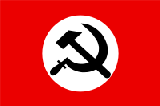 2. Религиозная группа Краснодарская Православная Славянская община «ВЕК РА» (Ведической Культуры Российских Ариев) Скифской Веси Рассении (решение Краснодарского краевого суда от 05.10.2006 о запрете деятельности). Члены религиозной группы «ВЕК РА» (Ведической культуры Российских Ариев) пропагандировали идею расового превосходства, символом общины являлся солярный знак - свастика, во время богослужения был принят как элемент культовой практики жест - вскидывание правой руки вверх, полностью идентичный фашистскому приветствию. Данные символ и жест заключали в себе оскорбительную для граждан Российской Федерации, других стран и людей, пострадавших от фашизма в годы Второй мировой войны, идею «второсортности» тех, кто не принадлежит к арийской расе.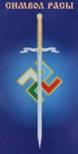 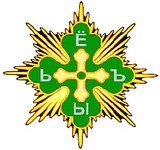 3. Общественное незарегистрированное объединение группа «Рада земли Кубанской Духовно Родовой Державы Русь» (решение Первомайского районного суда г. Краснодара от 13.04.2006 о ликвидации).
Члены организации осуждались за публичное демонстрирование символики, сходной с нацистской до степени смешения на бланках организации «Рада земли Кубанской Духовно - Родовая Держава Русь», рассылали в органы власти «нормативные акты» и «указы», противоречащие законодательству Российской Федерации, совершали публичные действия, направленные на возбуждение ненависти и вражды по признакам принадлежности к какой - либо социальной группе.
 4. Местная религиозная организация Асгардская Славянская Община Духовного Управления Асгардской Веси Беловодья Древнерусской Инглиистической церкви Православных Староверов-Инглингов (решение Омского областного суда от 30.04.2004 о ликвидации).5. Местная религиозная организация Славянская Община Капища Веды Перуна Духовного Управления Асгардской Веси Беловодья Древнерусской Инглиистической церкви Православных Староверов-Инглингов (решение Омского областного суда от 30.04.2004 о ликвидации).6. Религиозная организация Мужская Духовная Семинария Духовное Учреждение профессионального религиозного образования Древнерусской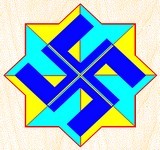 Инглиистической Церкви Православных Староверов-Инглингов (решение Омского областного суда от 30.04.2004 о ликвидации).Организации «Церковь инглингов» функционируют по всем законам классической тоталитарной секты, строится как мистический орден, информация о внутренней жизни засекречена. Члены организаций пропагандируют идею расового превосходства, побуждают граждан к отказу от исполнения установленных законом гражданских обязанностей (отказ от службы в армии, участие в выборах) и совершенно иных противоправных действий. Символом общин была указана свастика, во время богослужений как элемент культовой практики был принят жест «вскидывание правой руки вверх», идентичный фашистскому приветствию.
 7. Международное религиозное объединение «Нурджулар» (решение Верховного Суда Российской Федерации от 10.04.2008 о запрете деятельности).
Турецкая секта «Нурджулар» специализируется на пропаганде радикального ислама и создании законспирированных религиозных ячеек. Доказана причастность «Нурджулар» к высокодоходным незаконным видам бизнеса (наркотрафик, торговля оружием). Имеется информация о связях секты с фундаменталистскими центрами в Саудовской Аравии и других арабских государствах, о причастности руководства «Нурджулар» к финансированию и оказанию иной помощи бандформированиям, действующим на территории Чеченской Республики, подготовке террористов-смертников. Секта занимается сбором информации в политической, экономической, межконфессиональной и других сферах, использует методы конспирации, осуществляет внедрение и дальнейшее продвижение своих адептов в органы власти, в том числе России.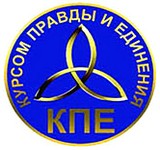 8. Общественное объединение Ахтубинское народное движение "К Богодержавию" (решение Ахтубинского городского суда Астраханской области от 17.07.2008 и определение Судебной коллегии по гражданским делам Астраханского областного суда от 17.09.2008). Движение «К Богодержавию", возглавлял генерал Петров (он же верховный жрец «Мерогор»), члены объединения распространяли идеи национальной и религиозной ненависти, необходимости принятия неких действий против лиц еврейской национальности. В настоящее время выступают под видом партии «Концептуальная партия Единение» (КПЕ), или «Курсом Правды и Единения».
Читают лекции по «Концепции общественной безопасности» (КОБ), или по «Достаточной общей теории управления» (ДОТУ).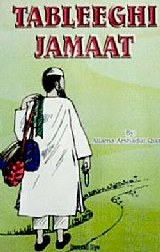 9. Международное религиозное объединение «Таблиги Джамаат» (решение Верховного Суда Российской Федерации от 07.05.2009).
Организация является движущей силой исламистского радикализма и основным вербовщиком исполнителей экстремистских акций и террористических актов по всему миру. Повсеместно «Таблиги Джамаат»  проповедуют версию ислама, почти неотличимую от идеологии джихадистов ваххабитского толка, исповедуемой всеми террористами. «Таблиги Джамаат» действует, прямо или косвенно, как вербовщик для террористических организаций. Целями указанного религиозного объединения являются установление мирового господства посредством распространения радикальной формы ислама и создание единого исламского государства «Всемирный халифат».10. Местная религиозная организация Свидетели Иеговы «Таганрог» (решение Ростовского областного суда от 11.09.2009 и определение Судебной коллегии по гражданским делам Верховного Суда Российской Федерации от 08.12.2009).
Для данной религиозной организации характерна пропаганда исключительности своего вероисповедания, формирование «подрыва уважения» и негативное отношение по отношению к другим религиям, демонстрация неуважения к государственной символике и гимну, отказ от исполнения гражданских обязанностей (службы в армии, участия в выборах, опеки над престарелыми или несовершеннолетними), переливания крови по вероисповедному признаку. Часть изданий, распространяемых этой религиозной организацией признаны экстремистскими материалами.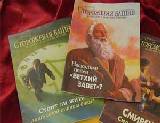 11. Рязанская городская общественная патриотическая организация «Русское национальное единство» (заочное решение Железнодорожного районного суда г. Рязани от 12.02.2008 и определение Железнодорожного районного суда г. Рязани от 24.12.2009).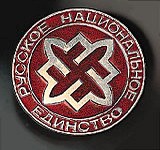 Националистическая полувоенная организация, боровшаяся за установление в России русской национальной диктатуры (регентства) до установления монархии. Законодательная власть должна была строиться на основе сословно-национального представительства. Отличительной чертой РНЕ является чёрная военизированная униформа (чёрные рубашки) и приветствие вскидыванием правой руки.12. Международное общественное объединение «Национал-социалистическое общество» («НСО», «НС») (решение Верховного Суда Российской Федерации от 01.02.2010).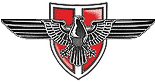 Военизированная неонацистская группировка, действовавшая на территории России. Преступления членов группы «НСО-Север» были объединены в одно производство боле 20 уголовных дел об убийствах «лиц с неславянской внешностью» по мотиву национальной ненависти, покушение навзрыв Загорской электростанции. Во время нападений использовались металлическая арматура, бейсбольные биты и ножи. В рамках расследования одного из дел раскрыто убийство, имеющее, в том числе, признаки «ритуального».13. Группа «Джамаат мувахидов» (решение Ленинского районного суда города Астрахани от 19.10.2007).
Организация придерживалась идеологии радикального ислама - ваххабизма, планировала насильственным путем изменение основ конституционного строя Российской Федерации и установление режима Российского халифата, готовили теракт в г. Астрахани.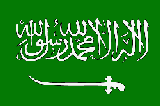 14. «Объединенный Вилайат Кабарды, Балкарии и Карачая» (решение Верховного Суда Кабардино-Балкарской Республики от 09.07.2010).
Руководителям кабардино-балкарских боевиков-ваххабитов формально подчинено подполье Карачаево-Черкесии, «вилайат КБК». Жертвами боевиков КБК стали ставропольские охотники, московские туристы, глава Чегемского района Михаил Мамбетов, муфтий республики, ученый-этнограф Аслан Ципинов и т.п.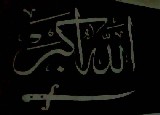 15. Приморская региональная правозащитная общественная организация «Союз славян» (решение Приморского краевого суда от 28.07.2010).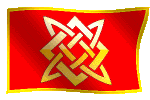 «Союзом Славян» осуществлялась противозаконная деятельность, представлявшая повышенную социальную опасность. Она была направлена на возбуждение национальной ненависти и вражды, унижение национального достоинства граждан и выражалась в пропаганде и публичной демонстрации нацистской атрибутики и символики, а также размещении в Интернете предложений об ее изготовлении и продаже. Сайт организации использовался для публичной демонстрации флагов 3 Рейха, которые предлагалось изготовить по индивидуальным заказам и эскизам за плату.16. Международное религиозное объединение «Ат-Такфир Валь-Хиджра» (решение Верховного Суда Российской Федерации от 15.09.2010).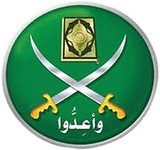 «Ат-Такфир валь-Хиджра» («Анафема и уход») является одной из составляющих международной организации «Всемирный исламский фронт за джихад против евреев и христиан» (ВИФДПЕХ), стратегия борьбы за власть содержала три этапа: вербовка новых сторонников, уход из общества "неверных" и практически полный разрыв всех связей с ним, а затем и борьба с целью установления исламского порядка.17. Местная организация города Краснодара - «Пит Буль» («Pit Bull») (решение Октябрьского районного суда г. Краснодара от 24.08.2010).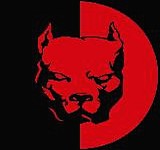 Неонацистская скин-бригада, создана с целью совершения преступлений против лиц неславянской национальности на почве национальной ненависти. Члены организации совершали нападения на лиц «неславянской национальности», признаны виновными по ч.1,2 ст.282.1 УК РФ (создание экстремистского сообщества и участие в экстремистском сообществе) и ч.3 ст.111 УК РФ (умышленное причинение тяжкого вреда здоровью, опасного для жизни человека, совершенное по мотиву национальной ненависти).18. Региональное общественное объединение «Национал-социалистическая рабочая партия России» («НСРПР») (решение Судебной коллегии по гражданским делам Нижегородского областного суда от 22.09.2010).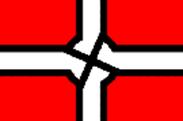 Организация и ее «структурное подразделение» - «Русский элитный отряд» (РЭО) являлась группировкой скинхэдов. Цель - борьба с лицами «неславянской» национальности, изгнание их с территории России путём совершения противоправных действий (поджогов, взрывов, массовых беспорядков). Руководитель НСРПР именовал себя «фюрером», группа имела секретные шифры переговоров, распространяла листовки «18 советов белому воину» и пособие по террору для начинающих. Членам группировки инкриминировались ч.2 ст.213 УК РФ (хулиганство, совершенное в составе организованной группы), ст. 282.1 УК РФ (участие в экстремистском сообществе). Лидер группы обвинен по ст. 223 (незаконное изготовление оружие и боеприпасов) УК РФ. Члены банды подорвали автомобиль уроженца Азербайджана, было совершено нападение на дом, в котором проживали уроженцы Вьетнама.19. Межрегиональное общественное движение «Славянский союз» (решение Московского городского суда от 27.04.2010).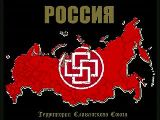 Целью движения было провозглашено установление «русской национальной власти», организация «Правых маршей» под флагом со стилизованной свастикой. Идеи движения отражают превосходство человека по признаку его национальной принадлежности. Цели и действия движения были направлены на осуществление экстремистской деятельности, повлекшей нарушение прав и свобод человека и гражданина, причинение вреда личности, здоровью граждан, обществу и государству.20. Межрегиональное общественное объединение «Формат-18» (решение Московского городского суда от 20.12.2010).
Военизированная неофашистская группировка. В цифрах 18 зашифровано имя Adolf Hitler. А - это первая буква латинского алфавита. Н - восьмая. Скинхеды избивали азиатов-гастарбайтеров и бомжей, записывали на плёнку, распространяли записи через интернет. У «Формат 18» в сети появились последователи. Самыми известным стала казнь таджика и дагестанца, которая появилась в Интернете в августе 2007.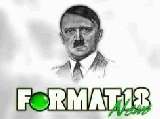 21. Религиозная группа «Благородный Орден Дьявола» (решение Верховного Суда Республики Мордовия от 27.12.2010).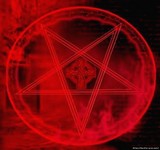 Члены сатанинского объединения организовывали регулярные оккультно-сатанинские обряды, проведение которых было связано с физическим насилием над отдельными участниками организации, практиковался групповой секс, в том числе с несовершеннолетними. Все члены секты обязаны были участвовать в алкогольных и наркотических соревнованиях, сексуальных оргиях, заниматься самоистязанием. Лидеры организации навязывали членам секты постулаты оккультного характера как единственно верные взгляды на жизнь, религию, государство, убеждая их, что только сатанизм является верной религией. При этом имели место покушения физически расправляться с лицами, не разделявшими идеологию сатанизма.22. Межрегиональное общественное движение «Армия воли народа» (решение Московского городского суда от 19.10.2010).
Организация «Армия воли народа» осуществляла возбуждение социальной ненависти и стремилась к насильственному изменению конституционного строя РФ, т.е. к «насильственному свержению власти», требовала введения нормы, согласно которой не одобряемые народом чиновники могли быть наказаны вплоть до смертной казни. В случае же попытки скрыться за рубежом, бывший президент, по мнению группировки, должен быть убит, Листовка под названием «Ты избрал - тебе судить», ранее была признана экстремистским материалом. Лидер группы был осужден за размещение антисемитских статей в СМИ по ст.280 УК РФ (призывы к экстремистской деятельности).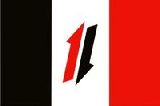 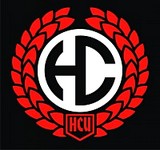 23. Местная общественная организация «Национальная Социалистическая Инициатива города Череповца» (решение Череповецкого городского суда Вологодской области от 16.05.2011).
Организация скинхэдов г. Череповца являлась филиалом экстремистского сообщества «Шульц-88», специализировалась на разжигании национальной и расовой вражды и публичных призывах к насильственному изменению конституционного строя России, а также на совершении на территории города экстремистских акций на почве национальной розни и вражды, проведении несанкционированных публичных акций. Кроме того, молодые люди участвовали в массовых драках с представителями других молодежных групп и наносили на стены зданий города ксенофобные лозунги и изображение свастики.24. Межрегиональное общественное объединение «Духовно-Родовая Держава Русь» (решение Московского областного суда от 05.04.2011 и определение Верховного Суда Российской Федерации от 12.07.2011).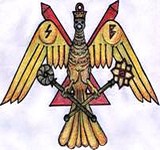 Деятельность праворадикальной неоязыческой группы известна заявлением о суверенитете от Российской Федерации вынесением смертных приговоров ряду государственных чиновников России. Ряд ее активистов отправлялись судами на принудительное психиатрическое лечение, ряд - осужден за насильственные действия, в том числе и расистского характера.  Экстремистскими признан ряд выпусков газет организации «Аркаим» и Кадет-Ратич», откровенно пропагандирующих антисемитизм, обращения в прокуратуру России с требованием признать Ветхий завет экстремистким материалом, в качестве официальной эмблемы используют свастику.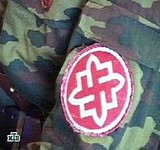 25. Татарстанское региональное отделение общероссийского патриотического движения «Русское национальное единство» (решение Верховного суда Республики Татарстан от 21.05.2003).
Деятельность организации в качестве филиала общероссийской военизированной организации РНЕ была направлена на возбуждение национальной и религиозной розни путем распространения в общественных местах экстремистской печатной продукции и экстремистских акций.26. Религиозная группа Соколова О.В., Русских В.В. и Петина А.Г., исповедующая, культивирующая и распространяющая идеи доктрины «Древнерусской Инглистической церкви Православных Староверов-Инглингов» (решение Майкопского районного суда Республики Адыгея от 12.12.2008).
Организация идентична неоязыческим группам «Церкви инглингов». Члены организаций пропагандируют идею расового превосходства, побуждают граждан к отказу от исполнения установленных законом гражданских обязанностей (отказ от службы в армии, участие в выборах) и совершенно иных противоправных действий. Символика и культовая практика группы содержала символы, сходные с нацистскими до степени смешения.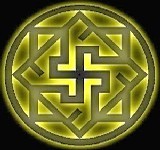 27. Межрегиональное объединение «Русский общенациональный союз» (решение Владимирского областного суда от 30.05.2011 и определение судебной коллегии по гражданским делам Верховного Суда Российской Федерации от 06.09.2011).
РОНС - ультраправая организация, созданная ее лидером Игорем Артемовым с целью борьбы за становление русского национального государства в границах и по политической форме реконструирующего Российскую империю. Члены РОНС провели ряд силовых акций в отношении лиц неславянской национальности, представителей сексуальных меньшинств, ювенальной юстиции. Программные документы и агитационные материалы РОНСа были признаны экстремистскими и включены в Федеральный список экстремистских материалов.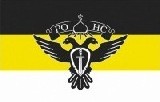 28. Межрегиональная общественная организация «Движение против нелегальной иммиграции» (решение Московского городского суда от 18.04.2011 и определение Верховного Суда Российской Федерации от 09.08.2011);
Организация ДПНИ является ультранационалистической, цели и действия указанного объединения направлены на осуществление экстремистской деятельности, повлекшей нарушение прав и свобод человека и гражданина, причинение вреда личности, здоровью граждан, обществу и государству. Участники движения неоднократно привлекались к уголовной ответственности за совершение преступлений экстремистской направленности, нападали на граждан Республик Таджикистан, Узбекистан, Вьетнам, причиняя телесные т тяжкие повреждения.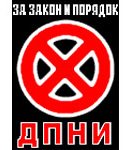 29. Международное объединение «Кровь и Честь» («Blood and Honour/Combat18», «B&H», «BandH») (решение Верховного Суда Российской Федерации от 29.05.2012);
Международная неонацистская организация Blood&Honour (название происходит от лозунга Гитлерюгенда "Blut und Ehre" ("Кровь и честь"). В Москве - Blood&Honour. Combat 18 Russia и Combat 18. Боевая группа Адольфа Гитлера). Идеологией объединения являются ненависть и вражда по признакам расы, национальности, происхождения, религии и принадлежности к социальной группе в отношении государственных служащих, представителей еврейской национальности и национальностей Кавказа, Закавказья, стран Ближнего Востока и Азии, монголоидной и негроидной рас, а также стремления к совершению насилия - убийству и причинению вреда здоровью этих людей, к уничтожению принадлежащего им имущества. Кроме того, организаторы и участники объединения преследуют цели насильственно изменить конституционный строй Российской Федерации". Ряд активных участников указанного объединения на территории России привлечены к уголовной ответственности за совершение тяжких и особо тяжких преступлений экстремистской направленности, а также террористических актов.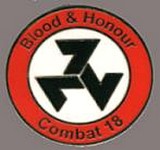 30. Религиозное объединение «Орда», расположенное по адресу: Челябинская область, Кизильский район, п. Измайловский (решение Кизильского районного суда Челябинской области от 21.12.2012). 
Лидеры секты обещали желающим исцеление от различных заболеваний. Лечение заключалось в употреблении «святой воды», обращении к «духам святых» через молитвы, камчевание (удары плетью), поездки по святым местам. Под влиянием приемов психологического воздействия гражданам причиняется вред в виде усиления внушаемости, формирования зависимой личности, аффективной вовлеченности в псевдорелигиозное учение. Также применялись методы лечения, не проверенные традиционной медициной, диагнозы ставили лица, не имеющие медицинского образования.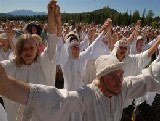 31. Верховный суд признал экстремистской организацией популярное среди молодежи криминальное движение АУЕ* - «Арестантский уклад един».Экстремистским признано Верховным судом РФ криминальное движение АУЕ* - «Арестантский уклад един», сообщают «Новые известия». Вопрос о признании организации экстремистской рассматривался по заявлению Генпрокуратуры, заседание Верховного суда РФ проходило в закрытом режиме.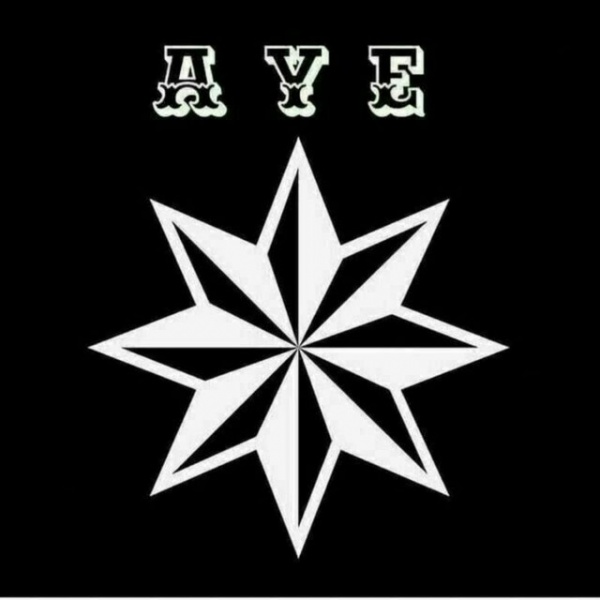 Как объяснили в пресс-службе Верховного суда РФ, суд установил, что АУЕ* - это «хорошо структурированная и управляемая организация», его участники причастны, в том числе, к организации массовых беспорядков.«Деятельность движения, основанная на криминально-экстремистской идеологии, представляет реальную угрозу жизни и здоровью граждан, обществу и государству. Движение АУЕ пропагандирует воровские и тюремные понятия криминальной среды. В деятельность движения активно вовлекались подростки и молодежь, чья психика наиболее подвержена деструктивному воздействию», - цитируют «Новые известия» пресс-службу Верховного суда РФ. *Экстремистская организация, запрещенная в России.
